Lara Al-Khlaifat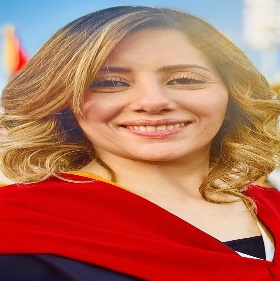 Personal information: Name: Lara Sultan Al-KhlaifatContact information: Department of Physiotherapy, Room no. 324                   School of Rehabilitation Sciences                    The University of Jordan                     P.O.Box 11942                    Amman - JordanOffice telephone number: 5355000, extension 23217E-mail: l.khlaifat@ju.edu.johttps://eacademic.ju.edu.jo/l.khlaifat/default.aspxhttps://orcid.org/my-orcid?orcid=0000-0002-4271-3063https://scholar.google.com/citations?user=WHhV-LYAAAAJ&hl=enhttps://www.linkedin.com/in/lara-al-khlaifat-3896aa11/Work experience:Vice Dean of School of Rehabilitation Sciences for Clinical Training since October 2023- till now.Associate Professor, Department of Physiotherapy, School of Rehabilitation Sciences, The University of Jordan (Since 20/6/2020).Assigned head of physiotherapy department/ School of Rehabilitation Sciences for one week in 2021-2022    Head of the Physiotherapy department / School of Rehabilitation Sciences (2018/2019, 2019/2020, 2022/2023)    Assistant Dean for Students’ Affairs, Faculty of Graduate Studies, The University of Jordan (2014-2015)Assistant Professor, Department of Physiotherapy, School of Rehabilitation Sciences, The University of Jordan (13/Sept./2012 -20/6/2020).Teaching assistant, Department of Physiotherapy, School of Rehabilitation Sciences, The University of Jordan (07/May/2006 – 31/Aug./2007).Physiotherapist in Al-Khalidi Medical Centre – Plaza Physiotherapy, Amman-Jordan (01/Sept./2005 – ).Professional registration:Member of the Jordanian Universities Association for Tobacco and Smoking Control (since Feb. 2020)Joined Tobacco Free Jordan Society (since 2014)Health Professions Council (): Sept. 2007 – Sept. 2012 Registration number: PH82949. Jordanian Physiotherapy Society (since 2007).Professional registration to practice physiotherapy in Jordan: Since 28 July 2005.  Licence No.: 228.  Physiotherapy qualifications:PhD in Rehabilitation from The University of Salford, United Kingdom (2012).MSc. in Applied Physiotherapy from Sheffield Hallam University, United Kingdom (2007).BSc. in Physiotherapy from The University of Jordan (2001 – 2005).Physiotherapy training:Al-Khalidi Medical Centre – Department of Physiotherapy (Plaza Physiotherapy) (01/Aug./2005 – 01/Sept./2005).Queen Alia Military Hospital – Department of Physiotherapy                                    (01/Aug./2004 – 01/Sept./2004).Post qualifying courses:    Introduction to Machine Learning in Health Care Workshop 2-5 October 2023    Research ethics course: facing today’s dilemmas 26/6/2022     Basic life support course 31/3/2022Fellowship in Responsible Conduct of Research from Jordan University of Science and Technology and University of California San Diego (2019)Attended a workshop “التعلم المدمج/Blended Learning” (2019)Attended a workshop “/Teaching ethics workshop/ دورة اخلاقيات التدريس من منظور تطبيقي” (2018)Attended a workshop “دورة المودل خيارك لتحسين التعلم/Moodle” (2018)Attended a workshop “دورة تقييم تعلم الطلبة باستخدام البورتفوليو/ Assessing students’ learning using portfolios” (2017)Training of trainers (ToT) course as part of Erasmus+ Project titled “Establishment of a clinical master program in Rehabilitation Sciences at JUST (JUST-CRS)” at Oxford Brookes University (21-25 January 2019)Attended a workshop "انا احدث بياناتي بنفسي/updating my data workshop” (2017)Attended a workshop on “/ Assessing students’ learning without exams workshop/ تقييم تعليم الطلبة بغير الاختبارات “(March 2017)Attended a workshop on “Proposal Writing for H2020 EU funding opportunities” (January 17 – 19th 2017)Training in vision rehabilitation in the Netherlands (joint Tempus project between University of Jordan and German Jordanian University) (June 2016)Taylor and Francis Research Seminar (February 2016)Emotional intelligence 101 workshop, HUB Academy, Jordan (15th -23rd Jun 2013)Good Clinical Practice course by the National Health Services/UK (2011).Teaching course: “Getting By, Getting Better: Introduction to learning and teaching for postgraduate teachers” at The University of Salford (2010).Word courses parts 1, 2 and 3 at The University of Salford (2009).Excel courses at The University of Salford (2009). PowerPoint courses at The University of Salford (2009).Electronic resources for researchers at The University of Salford (2009).Introduction to EndNote X2 course at The University of Salford (2009).Research interests:Assessment and management of musculoskeletal disorders, specifically knee osteoarthritisPrevalence/screening studiesClinical gait analysis ElectromyographyIsokinetic dynamometersPhysical activityPhysical fitness Exercise therapyPatient and service provider perspectives – qualitative studiesOngoing research projects:A prevalence and descriptive study of knee osteoarthritis in Amman- Jordan: a preliminary study. Funded from the Deanship of Research/ University of Jordan. Perception of physiotherapy students toward exercise and the effectiveness of an exercise program on their physical fitness. Funded by the Deanship of Scientific Research/ The University of Jordan. Exploration of the clinical education program for physiotherapy students at the University of Jordan. Publications:    L Al-Khlaifat, L Herrington, A Hammond, RK Jones (2013) Effect of a six-week combined hip and knee neuromuscular exercise programme on joint loading and muscle co-contraction in individuals with medial knee osteoarthritis. Osteoarthritis Cartilage 21 (Supplement), S98    L Al-Khlaifat, L Herrington, A Hammond, S Tyson, R Jones (2016) The effectiveness of an exercise programme on knee loading, muscle co-contraction, and pain in patients with medial knee osteoarthritis: A pilot study. The Knee 1 (23), 63-69    L Al-Khlaifat, LC Herrington, SF Tyson, A Hammond, RK Jones (2016) The effectiveness of an exercise programme on dynamic balance in patients with medial knee osteoarthritis: A pilot study. The Knee 23 (5), 849-856    Muhaidat, Al-Yahya, Mohammad, Qutishat, Okasheh, Al- Khlaifat. How is it like to grow old in Jordan? (2016). Journal of Aging and Physical Activity, 24, S63-S63     Al-Yahya, Mohammad, Muhaidat, Al Demour, Qutishat, Al-Khlaifat, Okasheh, Esser, Dawes (2019) Functional balance and gait characteristics in men with lower urinary tract symptoms secondary to benign prostatic hyperplasia. American Journal of Mens Health 13 (3)    Dania Qutishat, Jennifer Muhaidat, Maha Mohammad, Rasha Okasheh, Lara Al-Khlaifat and Emad Al-Yahya (2019) Exploring attitudes of physiotherapy students towards a community-based project used as a learning tool Physiotherapy Theory and Practice https://doi.org/10.1080/09593985.2019.1619209    Maha T. Mohammad, Jennifer Muhaidat, Munther S. Momani, Lara Al-Khlaifat, Rasha Okasheh, Dania Qutishat, and Emad Al-Yahya (2019) Translation and Psychometric Properties of the Arabic Version of Michigan Neuropathy Screening Instrument in Type 2 Diabetes. Journal of Diabetes Researchhttps://doi.org/10.1155/2019/2673105    Rasha Okasheh, Emad Al-Yahya, Lara Al-Khlaifat, Nihad Almasri, Jennifer Muhaidat, and Dania Qutishat (2019) Advancing Cardiorespiratory Physiotherapy Practice in a Developing Country: Surveying and Benchmarking. Rehabilitation Research and Practice https://doi.org/10.1155/2019/7682952    Lara Al-Khlaifat, Rasha Okasheh, Jennifer Muhaidat, Ziad M Hawamdeh, Dania Qutaishat, Emad Al-yahya, Jihad M Al-ajlouni, and Maha T. Mohammad (2020) Perceptions and performance of exercise in people with knee osteoarthritis in the Middle East: are they different to countries in the developed world? a qualitative study in Jordan. Physiotherapy Theory and Practice. https://doi.org/10.1080/09593985.2020.1728793    Lara Al-Khlaifat, Rasha Okasheh, Jennifer Muhaidat, Ziad M Hawamdeh, Dania Qutaishat, Emad Al-yahya, Jihad M Al-ajlouni, and Maha T. Mohammad (2020) Knowledge of Knee Osteoarthritis and Its Impact on Health in the Middle East: Are They Different to Countries in the Developed World? A Qualitative Study. Rehabilitation Research and Practice. https://doi.org/10.1155/2020/9829825 	Dania Qutishat ,Emad Al-Yahya, Maha T. Mohammad, Jennifer Muhaidat, Lara Al-Khlaifat, Rasha Okasheh (2020) The application of the international classification of functioning, disability and health as a framework in clinical reasoning; educators’ and graduates’ perspectives: a qualitative study. Physical Therapy Reviews Volume 26, Issue 1    Jennifer Muhaidat , Emad Al-Yahya, Maha T. Mohammad, Dania Qutishat, Rasha Okasheh, Lara Al-Khlaifat, Sophie Lawrie, Patrick Esser, Helen Dawes (2022) Dual-tasking in older women: physical activity or else? Journal of Woman and Aging 2022; 34 (1):101-111. doi: 10.1080/08952841.2020.1819177    Jennifer Muhaidat, Lara Al-Khlaifat, Emad Al-Yahya, Maha Mohammad, Rasha Okasheh, Dania Qutishat, and Helen Dawes (2022) Factors Associated with Physical Activity in Jordanian Older People. ACTIVITIES, ADAPTATION & AGING https://doi.org/10.1080/01924788.2022.2056681Conferences:Attended Global Insights and Lessons Learnt on Digital Rehabilitation during the COVID-19 pandemic" 23/4/2022    Oral presentation titles “Cultural background influences the perception and performance of exercise in the management of knee osteoarthritis: a qualitative study“ at the scientific day (2019)    Oral presentation titled “Perceptions and performance of exercise in people with knee osteoarthritis in the Middle East: are they different to countries in the developed world? a qualitative study in Jordan” at the 4th Annual MENA physical medicine and rehabilitation congress 5/11/2019    Oral presentation titled “Awareness of researchers in Jordan of the ethical     considerations in qualitative research: a pilot study“ at the 4th international conference on research ethics in Jordan (2019)    Attended “The First Eastern Mediterranean Summit on Tobacco Dependence Treatment” (Nov. 5-6 2017)     Attended the First Scientific day for Allied Health Professions at the Royal Medical Services (2015)    Oral presentation titled "The effectiveness of an exercise programme on dynamic balance in patients with medial knee osteoarthritis: a pilot study" at The First Conference of Jordan Universities in Rehabilitation Sciences at The University of Jordan (May 2015).    Attended the "National Eramus plus" conference (Dec. 2014).    Oral presentation titled "The effect of Combining knee and hip Exercises on the Load in Knee Osteoarthritis: a pilot study (CELKOA)" at The 7th Scientific day at the School of Rehabilitation Sciences at The University of Jordan (May 2013).Attended Salford Postgraduate Annual Research Conference (SPARC) (June 2012).Oral presentation titled "The effect of Combining knee and hip Exercises on the Load in Knee Osteoarthritis: a pilot study (CELKOA)" at The Knee osteoarthritis seminar at The University of Salford (Feb. 2012).Poster presentation titled "Test retest reliability of hip and knee muscle strength in 40-60 year olds" at The British Society of Rehabilitation Medicine/ The Society for Research in Rehabilitation joint summer meeting- University of Keele (July 2011). Poster presentation titled “Physiotherapy practice for knee osteoarthritis” at The Salford Postgraduate Annual Research Conference (SPARC) at The University of Salford (June 2010).Oral presentation titled “Physiotherapy practice for knee osteoarthritis” at The Physiotherapy Research Society (PRS) conference at Teesside University (May 2010).Attended Postgraduate Researchers In Science Medicine (PRISM) conference at The University of Manchester (Oct. 2009).Attended the Conference: “Length, strength and stiffness in muscle: Implications for the rehabilitation of gait in neurological conditions” at The University of Salford (Feb. 2009).International collaboration: Tempus project “Curriculum and skill development in vision rehabilitation”Erasmus project “Establishment of a clinical Master program in Rehabilitation Sciences at JUST (JUST-CRS)” Attended an ad-hoc management meeting at JUST university to discuss the progress in the Erasmus+ Project titled “Establishment of a clinical master program in Rehabilitation Sciences at JUST (JUST-CRS)”. The meeting was attended by all international partners (6/2/2019)Courses taught at the School of Rehabilitation Sciences/ University of Jordan:Principles and ethics of medical rehabilitation (1st year students) Tests and measures (2nd year students)Musculoskeletal Physiotherapy I &II (3rd year students).Special Cases in Physiotherapy (4th year students).Clinical Musculoskeletal Physiotherapy I & II (4th year students).Advanced Musculoskeletal Physiotherapy (MSc course)Current topics in Physiotherapy (MSc course)Sport related injuries I (MSc course)Field training courses (MSc course)Community service:Member in the board of trustees in Nusseibeh College of Nursing, Midwifery and Allied Medical Professions (2021- Till now)Member in the school board of the physiotherapy department at Al-Zaytouna University (2022- till now)Member in the school board of the physiotherapy department at The University of Jerash (2021-2022)An external examiner for an MSc student at The University of Bahrain (2022)Member of many committees in the school of Rehabilitation Sciences including but not limited to:    Member of higher education committee (2020-2022)Member of the scientific research, study plan, accreditation and quality assurance, and higher education committees (2018-2020, 2022-2023)Member of a School committee aiming to hire potential faculty members with MSc. degree (2017/2018)Head of the examination committee (2016/2017)Member of the conferences and seminars committee (2016/2017, 2017/2018)Member of the students’ counselling committee (2016- till now)Member of the accreditation and quality assurance committee (2016/2017, 2017/2018, 2018/2019, 2022-2023) Member of the environment committee (2015/2016)Member of the examination committee (2014/2015).Member of the first alumni meeting for the University of Jordan committee (2014/2015)Head of the library committee (2013/2014).Member of the community service committee (2013/2014).Head of the conferences and seminars committee (2012 – 2014).Member of the student's election committee (2012/2013).Head of the community service group as part of the strategic planning committee (2012/2013).Reviewer for many per-reviewed journals:The KneeThe Scientific pages of sports medicineArchives of physical Medicine and rehabilitationPhysiotherapy theory and practiceNote: All documents and references are available upon request.